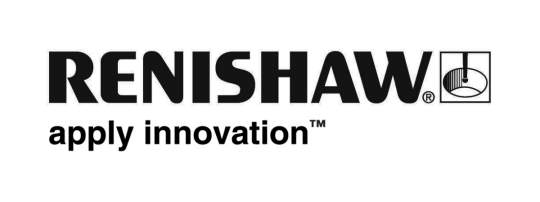 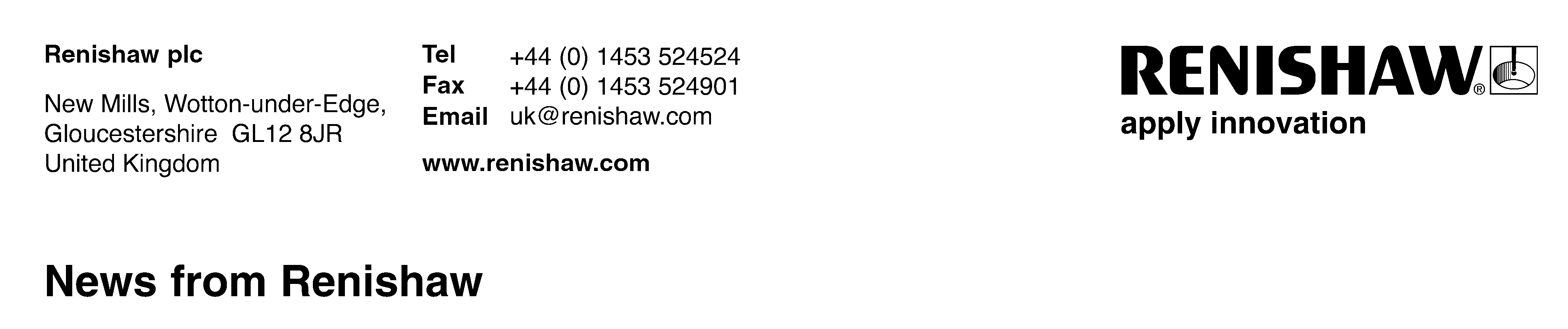 16th March 2012 – for immediate release		Enquiries: Chris Pockett (+44 1453 524133)Renishaw to hold open evenings to support new recruitment driveRenishaw, the global engineering technologies business which currently employs over 1,600 staff in Gloucestershire, is holding recruitment open evenings at its Stonehouse factory on 21st and 28th March between 4pm and 8pm. The events are being held as part of a new drive to employ an additional 120 people for its five sites in the County to meet the company’s growth plans.The current vacancies are primarily for skilled people with engineering and manufacturing experience, including roles in mechanical, software, electronics and production engineering, and multiple opportunities for CNC setter/operators. There are also vacancies for support roles including process finishers and storekeepers. People interested in finding out more about the roles and Renishaw’s business, can simply turn up at the company’s Stonehouse facility based on the Oldends Lane Industrial Estate without an appointment. There will be the opportunity to discuss career opportunities with Renishaw staff and also have tours of the world-class machine shop located at the site.Speaking about the current recruitment drive, Peter Bowler, Renishaw’s Group Human Resources Manager, says, “These 120 new positions are just part of our wider strategy to recruit and develop the talented individuals that will help us to take advantage of the many global commercial opportunities that will drive our business growth in the future. We are additionally in the process of interviewing for 25 apprentice positions, plus this Summer we will again have around 80 undergraduate placements.”He continues, “We offer an excellent environment for people with the right capabilities and attitude, and the fact that we make and export the majority of our products ensures a rich variety of opportunities for career development.”The Renishaw Group exports 95% of its high technology products and now employs over 2,700 people in 32 countries, of which around 1,750 are based in the UK. Since September 2009, the company has recovered strongly from the worldwide recession, adding over 850 staff, and for the year ending June 2011 posted record turnover of £289 million, which represented 59% growth over the previous year.  Further details of the recruitment open evening and current vacancies can be found at www.renishaw.com/careers.Ends